Publicado en Barcelona el 07/09/2017 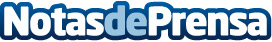 El CIM de la UPC presenta su nueva imagen corporativa, símbolo de su consolidación como Centro Tecnológico líder en Fabricación Digital e Impresión 3DCon una nueva marca que expresa los valores principales de su actividad: Colectivo, Ingenio, 3D y FabricaciónDatos de contacto:Mar BorqueDirectora931370334Nota de prensa publicada en: https://www.notasdeprensa.es/el-cim-de-la-upc-presenta-su-nueva-imagen Categorias: Comunicación Hardware E-Commerce Premios Otras Industrias Innovación Tecnológica Consultoría http://www.notasdeprensa.es